PISZ STARANNIE !Nazwa szkoły ……………………………………………………………………….Skład drużyny:………………………………………………………2. ………………………………………………………3. ………………………………………………………1. Szyszka oznaczona nr 1 pochodzi z ……………………………………………………. (1 pkt)2. Szyszka oznaczona nr 2 pochodzi z ……………………………………………………. (1 pkt)3. Szyszka oznaczona nr 3 pochodzi z ……………………………………………………. (1 pkt)4. Liść oznaczony nr 4 pochodzi z …………………………………………………………. (1 pkt)5. Liść oznaczony nr 5 pochodzi z …………………………………………………………(1 pkt)6. Gałązka oznaczona nr 6 pochodzi z ……………………………………………………(1 pkt)7. Gałązka oznaczona nr 7 pochodzi z ……………………………………………………(1 pkt)8. Roślina oznaczona nr 8 to ………………………………………………………………(1 pkt)9. Roślina oznaczona nr 9 to ………………………………………………………………(1 pkt)10. Roślina oznaczona nr 10 to ……………………………………………………………(1 pkt)11. Uzupełnij łańcuch pokarmowy:nasiona zbóż                                     lis         wilk					(1 pkt)12. Zwierzę przedstawione na fotografii to: (1 pkt)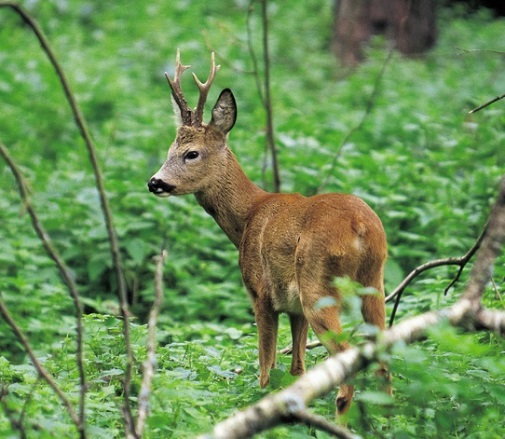 13. Do jakiego pojemnika należy wrzucić: (4 pkt)14. Poniższy symbol oznacza: (1 pkt)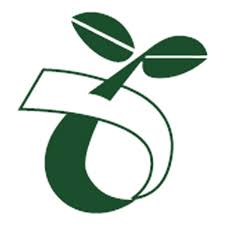 15. W podstawie piramidy żywieniowej człowieka powinny się znaleźć: (1 pkt)16. Zwierzęciem objętym ochroną nie jest: (1 pkt)17. Opisz części kwiatu: (6 pkt)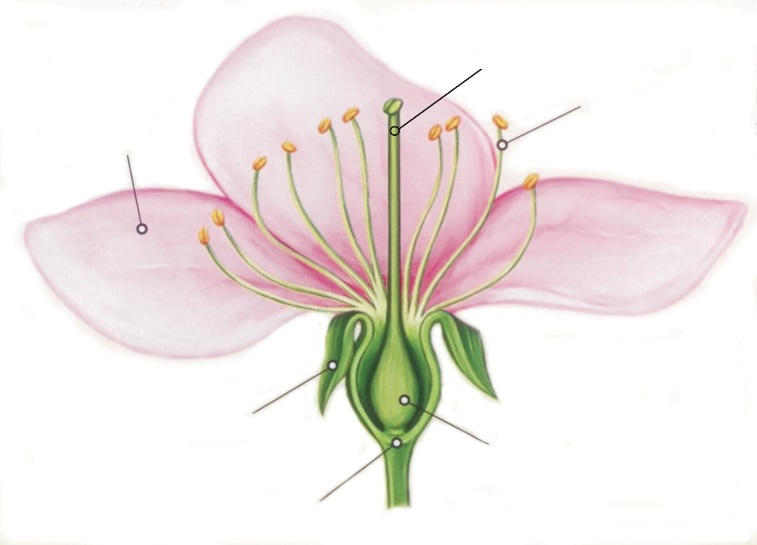 18. Skala porostowa służy do oceny stopnia zanieczyszczenia powietrza: (1 pkt)19. Pasożyty odżywiają się: (1 pkt)20. Temperatura w lecie we wnętrzu lasu jest: (1 pkt)21. Przyporządkuj do warstw lasu następujące rośliny: sosna pospolita, szczawik zajęczy, zawilec gajowy, kruszyna pospolita, leszczyna pospolita, dąb szypułkowy, bez koralowy, nerecznica samcza, brzoza brodawkowata, płonnik pospolity, skrzyp leśny, jałowiec pospolity. (3 pkt)22. Zielony barwnik roślin, dzięki któremu zachodzi proces asymilacji to: (1 pkt)23. Samica łosia nosi nazwę: (1 pkt)24. Podziel na grupy następujące rośliny: wawrzynek wilczełyko, obuwik pospolity, zawilec pospolity, koniczyna łąkowa, mniszek lekarski, pełnik europejski, rosiczka okrągłolistna, jasnota biała. (2 pkt)25. Wiosną zakwitają: (1 pkt)26. Park Narodowy, znajdujący się w pobliżu Twojego miejsca zamieszkania to: (1 pkt)27. Co jest główną przyczyną powstawania kwaśnych deszczów ? (1 pkt)28. Leśniczy ma do ogrodzenia siatką uprawę leśną w kształcie prostokąta o powierzchni 0,60 ha. Ile siatki będzie mu potrzebne na to ogrodzenie, jeśli jeden z boków uprawy ma 30 m?  (3 pkt)29. Podpisz pod każdym z niżej przedstawionych grzybów – „jadalny” lub „trujący” (4 pkt)30. Związek pomiędzy dwoma gatunkami, który jest niezbędny do przeżycia obu organizmom nazywamy: (1 pkt)Rodzaj odpaduKolor pojemnikaagazety, czasopisma, opakowania kartonowe, pudełka tekturowebbutelki typu PET, kubki po śmietanie, plastikowe sztućce, tacki, kubkicszklane butelki po artykułach spożywczych i alkoholu, słoiki, drobny złomdObierki z warzyw i owoców, skoszona trawa, resztki żywnościaprodukty mlecznebtłuszcze i olejecowoce i warzywaabóbrbsarnacłośadwutlenkiem węglabdwutlenkiem siarkicpięciotlenkiem fosforuakosztem żywych organizmówbresztkami pokarmu pozostawionymi przez inne zwierzętacroślinamiataka sama jak na otwartej przestrzenibniższa niż na otwartej przestrzenicwyższa niż na otwartej przestrzenirunopodszytwysokie drzewaachloroplastbchlorowodórcchlorofilałaniabkrowacklęparośliny chronionerośliny nie podlegające ochronieazawilcebprzylaszczkicobydwie odpowiedzi są poprawneaPark Narodowy Gór ŚwiętokrzyskichbŁysogórski Park NarodowycŚwiętokrzyski Park Narodowyafluorbtlenki azotu i siarkicozonMiejsce na obliczenia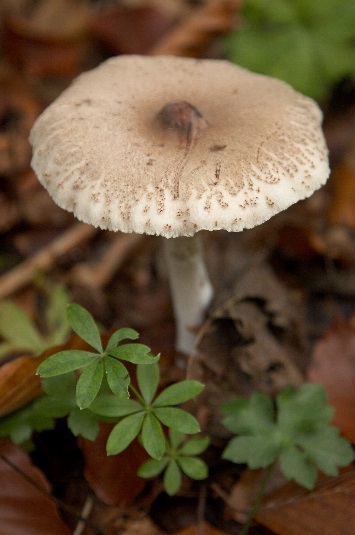 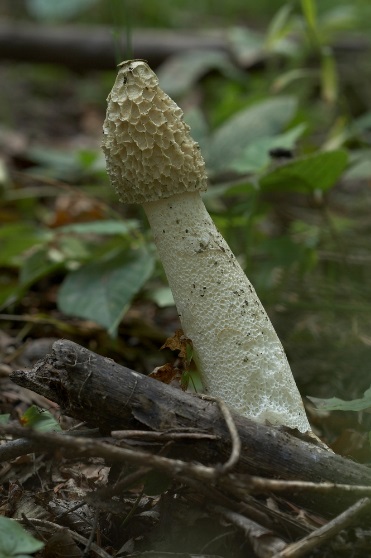 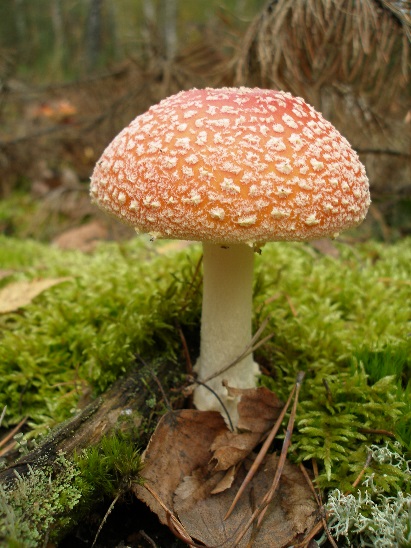 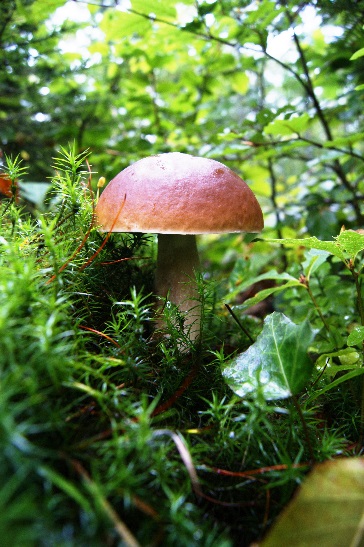 apasożytnictwembsymbioząckomensalizmem